№ п/пНаименование товараЕд. изм.Кол-воТехнические, функциональные характеристикиТехнические, функциональные характеристики№ п/пНаименование товараЕд. изм.Кол-воПоказатель (наименование комплектующего, технического параметра и т.п.)Описание, значение1.Комплекс для метания мечей (ИЭ-07)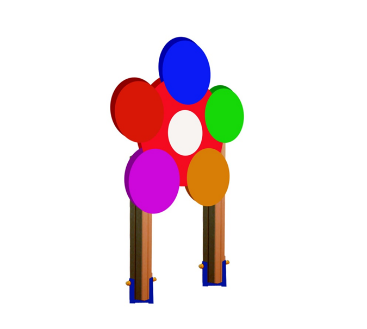 шт.11.Комплекс для метания мечей (ИЭ-07)шт.1Высота  (мм) 18001.Комплекс для метания мечей (ИЭ-07)шт.1Длина  (мм)12001.Комплекс для метания мечей (ИЭ-07)шт.1Ширина  (мм)1401.Комплекс для метания мечей (ИЭ-07)шт.11.Комплекс для метания мечей (ИЭ-07)шт.1Применяемые материалы Применяемые материалы 1.Комплекс для метания мечей (ИЭ-07)шт.1Декоративные  фанерные элементыВодостойкая ламинированная  фанера марки ФОФ сорт 2/2 толщиной 18 мм все углы фанеры закругленные, радиус 20 мм, ГОСТ Р 52169-2012.1.Комплекс для метания мечей (ИЭ-07)шт.1Столб  В кол-ве 2 шт. Столб из клееного деревянного бруса, сечением 100х100 мм и имеющими скругленный профиль с канавкой посередине. Сверху столбы заканчиваться заглушкой синего цвета.Снизу столбы оканчиваться металлической закладной. Закладная изготовлена из металлического уголка 30х30мм толщиной стенки 3мм. Закладная  оканчивается прямоугольным фланцем, выполненным из стали толщиной 2мм, которые бетонируются в землю.1.Комплекс для метания мечей (ИЭ-07)шт.1МатериалыКлееный деревянный брус выполнены из сосновой древесины, подвергнуты специальной обработке и сушке до мебельной влажности 7-10%, тщательно отшлифованы со всех сторон и покрашены в заводских условиях. Влагостойкая ламинированная фанера марки ФОФ сорт 2/2, все торцы закругленные, радиус 20мм, ГОСТ Р 52169-2012 и окрашенная двухкомпонентной полиуретановой краской, специально предназначенной для применения на детских площадках, стойкой к сложным погодным условиям, истиранию, устойчивой к воздействию ультрафиолета и влаги. Металл покрашен полимерной порошковой краской. Заглушки пластиковые, цветные. Все метизы оцинкованы.